ANNEXE 1Dossier de demande 
d’aide à l’investissement 
Plan d’aide 
à l’investissement 2021SECTEUR PERSONNES ÂGÉESNom de l’établissement : ……………………………………………………………………Ce dossier est à renvoyer à l’Agence Régionale de Santé 
de la région d’implantation de l’établissement.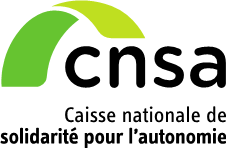 ATTESTATION PRÉALABLEJe, soussigné ……………………….., représentant légal de ……………………………………………..………. ,(Le cas échéant, si le maître d’ouvrage de l’opération d’investissement n’est pas le gestionnaire de l’établissement concerné)Et je, soussigné ………………………….…, maître d’ouvrage de l’opération d’investissement à mener,sollicite auprès de l’Agence Régionale de Santé (ARS) une aide à l’investissement d’un montant de……..€ dans le cadre du plan d’aide à l’investissement 2020 des établissements et services pour personnes âgées au titre du projet immobilier décrit de façon détaillée dans le dossier ci-après.Je, soussigné………..…………., représentant légal de…………………….., déclare que ce dernier est en règle au regard de l’ensemble des déclarations sociales et fiscales ainsi que des cotisations et paiements y afférents.Je certifie exactes, précises et complètes, les informations du présent dossier, notamment la mention de l’ensemble des demandes d’aide à l’investissement introduites auprès d’autres financeurs publics, ainsi que la mesure de l’impact de l’investissement sur le fonctionnement.Je reconnais que les travaux ne peuvent commencer avant que la décision d’attribution d’une aide à l’investissement de la CNSA soit connue et notifiée, sauf dérogation explicite du Directeur général de l’ARS, en référence aux dispositions réglementaires en vigueur.Date : ........ ……Nom, signature et cachet du représentant légal de l’entité gestionnaire, (Le cas échéant)Nom, signature et cachet du représentant légal de l’entité maître d’ouvragePIÈCES À JOINDRE À VOTRE DOSSIERPièces nécessaires pour déclarer le dossier éligible à fournir à l’ARS de la région :Pièces obligatoires :Si le dossier n’est pas signé par le représentant légal de l’établissement subventionné, vous devez joindre le pouvoir de ce dernier au signataireSi le maître d’ouvrage de l’opération ou l’acquéreur (VEFA, CPI) d’investissement n’est pas le gestionnaire de l’établissement concerné, joindre le bail ou contrat liant les deux partiesPour les établissements publics : délibération du conseil d’administration approuvant le projet d’investissement et le plan de financement prévisionnel détailléAnnexes 2, 5, 6, 7, 8 et 10 de l’arrêté du 22 octobre 2003 (PPI)Document précisant la situation juridique des terrains et immeubles Plan de situation, plan cadastral et plan de masse des travauxSi financement par crédit-bail : projet de contratDossier technique incluant le programme technique détaillé, le cas échéant contrat de maîtrise d’œuvre signé, le cas échéant esquisse ou plans à un stade plus avancéCopie du courrier de demande d’autorisation de création accompagnant la transmission du dossier à l’ARS si le projet d’investissement porte sur un PASA ou une UHRPièces facultatives si l’ARS en dispose déjà par ailleurs :Pour les associations : copie de la publication au JO ou récépissé de déclaration en préfecture ainsi que les statutsPour les sociétés commerciales : extrait Kbis, inscription au registre du commerce ainsi qu’un tableau précisant sur les 3 dernières années les aides attribuées par des personnes publiquesArrêté d’autorisation de l’établissement sollicitant la subventionPièces nécessaires pour le versement de l’aide à l’investissement à fournir à l’ARS : IBAN original (en cas de trésorerie générale, joindre une attestation de la trésorerie faisant apparaître le nom du titulaire du compte)Pièces comptables à fournir : derniers bilans (comptables et financier) et comptes de résultats approuvés et rapport du commissaire aux comptes/rapport de gestion du receveurL’acte juridique engageant les travaux, pour le premier versement.Le bordereau récapitulatif des factures acquittées correspondant à 50 % du coût total des travaux, visé par le maître d’œuvre et certifié par le maître d’ouvrage et le comptable, pour le 2nd versement.L’attestation définitive de fin de travaux et le bordereau récapitulatif des factures acquittées correspondant au coût total des travaux, visé par le maître d’œuvre et certifié par le maître d’ouvrage et le comptable, pour le versement du solde.FICHE D’IDENTITÉCompléter les trois rubriques :NOM DE L’ENTITÉ MAÎTRE D’OUVRAGE : 	 .........	 E-mail : .........	Statut de l’entité : .........	Représentant légal :	.........		Qualité :	.........	Type de bail liant le maître d’ouvrage et le gestionnaire : ………………………………………………….NOM DE L’ENTITÉ GESTIONNAIRE : 		 E-mail :	Représentant légal :			Qualité :		N° de déclaration d’existence : .........	Date de déclaration : .........	NOM DE L’ÉTABLISSEMENT :	 	 E-Mail : 	Directeur : 	N° FINESS :	Date du dernier arrêté d’autorisation : 	Capacité totale autorisée : 	Date de signature de la convention tripartite : 	 DESCRIPTION TECHNIQUENature de l’activité poursuivie par l’établissementCatégorie établissement : …………………………………………………………………………………………Type de public accueilli : …………………………………………………………………………………………Existence d’un projet d’établissement : 	oui 	date .../.../......	non  Existence d’un projet de vie :	oui 	date .../.../......	non Diversification des modes d’accompagnement de l’établissement :accueil de jour :                                  				    ….places		accueil ou hébergement temporaire :	    	….places				autres (préciser) :                                  				….places		Existence de coopérations développées : oui 	non 			Si oui, préciser :convention avec établissement de santé		date .../.../…. .convention avec établissements médico-sociaux				date 	.../.../......convention avec acteurs du domicile			date	 .../.../......participation à 1 réseau de santé/CLIC/autres		date 	.../.../…...mutualisation par le biais d’un GCSMS		date 	.../.../…...intégration dans un GHT		date 	.../.../…...Existence d’un CPOM signé : oui 	non 	en cours 	Activités concernées par l’opération d’investissement*La capacité minimale des places d’accueil de jour est de :6 places lorsque l’accueil de jour est adossé à un EHPAD 10 places pour un accueil de jour autonome.Habilitation à l’aide sociale (uniquement lits hébergement permanent et temporaire)Nombre de places (autorisées par le Président du Conseil départemental) habilitées à l’aide sociale avant l’opération d’investissement :…………..Nombre de places (autorisées ou en cours d’autorisation par le Président du Conseil départemental) habilitées à l’aide sociale après l’opération d’investissement :………….Détail de l’opération concernant la prise en charge des personnes atteintes de la maladie d’Alzheimer ou de troubles apparentésL’opération concerne la prise en charge des personnes atteintes de la maladie d’Alzheimer ou de troubles apparentés :	oui 	non en totalité	partiellement	À quelle date la demande d’autorisation de création d’un PASA a-t-elle été déposée auprès de l’ARS :	.../.../......Indiquer le nombre de places Alzheimer touchées par l’opération d’investissement :*La capacité minimale des places d’accueil de jour Alzheimer est de :6 places lorsque l’accueil de jour est adossé à un EHPAD 10 places pour un accueil de jour autonome.**PASA : Pôle d’activités et de soins adaptés***UHR : Unité d’hébergement renforcéeUn PASA et une UHR comprennent de 12 à 14 places.Description qualitative de l’opération d’investissementCi-dessous, synthétiser les principaux éléments.Opération globale : Présentation de l’opération (nature, localisation dans la cité, historique et enjeux)Environnement, respect des règles d’accessibilité, insertion rurale ou urbaine, desserte des transportsPérimètre du projet CNSA dans l’opération d’ensembleOpportunité et faisabilité de l’opération, contraintesBesoins et exigences essentielles que doit satisfaire l’opération (exigences de qualité et de confort du projet (Qualité d’usage des locaux, Démarche Haute Qualité Environnementale (HQE), durabilité de l’investissement, Caractère remarquable du projet…)PASA :Besoins et exigences essentielles que doit satisfaire le PASA Le projet de PASA dispose-t-il :d’une entrée adaptée ?d’un espace salon dédié au repos et à certaines activités collectives ?d’un espace repas avec office ?d’au moins deux espaces d’activités adaptées ?de deux WC dont un avec douche ?des locaux de service nécessaires au fonctionnement du pôle ?d’un jardin ou d’une terrasse ?Notion de PASA éclaté ?Quels espaces sont réunis/éclatés ?En quoi le projet de PASA favorise-t-il le confort et l’usage ?En quoi le projet de PASA favorise-t-il l’orientation et contient-il la déambulation ?En quoi le projet de PASA répond-il à des besoins d’autonomie et d’intimité ?En quoi le projet de PASA répond-il aux aspects réglementaires (accessibilité, sécurité incendie…) ?UHR :Le projet d’UHR dispose-t-il :d’une entrée adaptée ?d’espaces privés ?d’un espace repas avec office ?d’un espace salon dédié au repos et à certaines activités collectives ?d’une salle de bain/bien-être ?d’au moins un espace17 d’activités adaptées ?de deux WC ?des locaux de service nécessaires au fonctionnement de l’unité ?d’un jardin ou d’une terrasse ?En quoi le projet d’UHR favorise-t-il le confort et l’usage ?En quoi le projet d’UHR favorise-t-il l’orientation et contient-il la déambulation ?En quoi le projet d’UHR est-il sécurisé ?En quoi le projet d’UHR répond à des besoins d’autonomie et d’intimité ?En quoi le projet d’UHR répond-il aux aspects réglementaires (accessibilité, sécurité incendie…) ?Caractéristiques du projet d’investissementMode de dévolution : CONCEPTION-RÉALISATION	CONTRAT DE PARTENARIAT	MARCHÉ GLOBAL	LOI MOP	VEFA	CPI	AUTRES	 Préciser : ……………………………………………………………………Procédure choisie :Maîtrise d’ouvrage confiée à un mandataire Assurée par le propriétaire avec assistance extérieure ou un conducteur d’opération (AMO) Assurée par les propres moyens du propriétaire Autre 	Préciser :………………………………………………………………………………….……………… Divers :Intervention architecte bâtiments de France	oui 	non Disponibilité du terrain :																																								acquis  Date : ../../….                									                                                  à acquérir  Date prévisionnelle : ../../…. 
Date de compromis : ../../….                                                       mis à disposition  Depuis le : ../../….Stade d’avancement des études :Programme technique détaillé		date…/…/…..Concours de maîtrise d’œuvre achevé		date 	.../.../......	APS validé				date 	.../.../......APD validé	Permis de construire déposé			date 	.../.../......Permis de construire obtenu		date .../.../......Consultation des entreprises		date .../.../......Nature des travaux :	Création d’établissement (construction neuve) 	Extension d’établissement :	sur site 	sur autre site 	Reconstruction d’établissement : 	sur site 	sur autre site 	Restructuration d’établissement			Mise aux normes	Études de faisabilité Descriptif technique du projet d’investissementNota : si le projet éligible CNSA correspond au projet global, porter 2 fois les mêmes renseignementsMémo : (Source : MAINH) DESCRIPTION FINANCIÈRECalendrier prévisionnel détaillé de réalisationRemplir le calendrier en mois et année (mm/aaaa)Date prévisionnelle de lancement des travaux :		Date prévisionnelle de fin de travaux :		.Date prévisionnelle de mise en service :		………………………………………………………………..……Coût prévisionnel de l’opérationPlan de financement prévisionnel de l’opération toutes dépenses confondues (TDC) en valeur finale estimée (VFE)Coût du m² SDO construit TDC de l’opération éligible CNSA :……….. €/m² HT et ...…… €/m² TTC	[Montant des travaux projet éligible CNSA TTC/SDO projet CNSA]Dont en restructuration : .........................	 €/m² HT et ……………… €/m² TTCDont PASA :	                          .........	…………. €/m² HT et………….….. €/m² TTCDont UHR :	                          ........................  €/m² HT et…………...... €/m² TTCDont unité Alzheimer (hors UHR/PASA) :    	........................  €/m² HT et…………...... €/m² TTCDont en travaux neufs : .........................	 €/m² HT et ……………… €/m² TTCDont PASA :	                           .........	…………. €/m² HT et………….….. €/m² TTCDont UHR :	                           ........................  €/m² HT et…………...... €/m² TTCDont unité Alzheimer (hors UHR/PASA) :     	........................  €/m² HT et…………...... €/m² TTCRappel : la répartition du coût au m² du projet CNSA entre restructuration et travaux neufs est à déterminer par le maître d’œuvre et doit être égale au coût m² SDO construit.Coût de l’opération éligible CNSA à la place : …………………………………………….€	[Montant des travaux projet éligible CNSA TTC/nombre de places projet CNSA]Dont PASA :	                              		 €/m²Dont UHR :	                              		 €/m²Dont unité Alzheimer (hors UHR/PASA) :   		 €/m²Calcul de la dépense subventionnable (Détailler les calculs) :………………….. € HT et…………………..€ TTCMémo : Ce calcul ne concerne pas les départements et collectivités d’outre-merÉvolution du prix de journée hébergement envisagé (champ obligatoire) : Si le gestionnaire n’est pas propriétaire des locauxL’ANAP met à disposition un outil aidant au calcul de l’impact du projet d’investissement sur le prix de journée :http://www.anap.fr/publications-et-outils/outils/detail/actualites/outil-de-simulation-de-limpact-dun-investissement-sur-le-prix-de-journee-en-ehpad/.SignaturesSignature et identité du représentant légal                                   (Le cas échéant) : Signature et identité du de l’entité gestionnaire + Cachet                                                  représentant légal de l’entité maître d’ouvrage + Cachet RégionDépartement d’implantation 
du demandeurAnnée de dépôt du dossier2021Adresse : .........	
	Adresse :	
	Statut de l’entité (association, EPS, SARL, etc.) : 	
	Adresse :	
	PERSONNE RESPONSABLE DU DOSSIER ET QUALITÉ : NOM : …………………………………………………………….QUALITÉ : ………………………………………………….TÉLÉPHONE : ………………………………………………….FAX : 	E-MAIL : ………………………………………………PlacesCapacité totale de l’établissementCapacité totale de l’établissementCapacité touchéepar l’opération d’investissement Capacité touchéepar l’opération d’investissement PlacesAutoriséeInstalléePlaces à moderniserPlaces à créerHébergement permanent Accueil/ 
hébergement temporaireAccueil de jour*Accueil de nuitAUTRES : (préciser)TOTALPlacesCapacité totale de place Alzheimer touchée par l’opération d’investissement(places à moderniser et à créer)PlacesCapacité totale de place Alzheimer touchée par l’opération d’investissement(places à moderniser et à créer)HP (hors UHR/PASA)HT (hors UHR/PASA)AJ*PASA**UHR***Description de l’opérationSurfaces totales avant l’opération d’investissementSurfaces totales après l’opération d’investissementDont RestructurationDont Construction neuveSurface dans œuvre (SDO) globaledont projet éligible CNSA dont unité Alzheimer (hors UHR/PASA)dont PASAdont UHR      m²      m²      m²      m²      m²      m²      m²      m²      m²      m²      m²      m²      m²      m²      m²      m²      m²      m²      m²      m²Superficie au lit et/ou place : (surface/nb de lit et/ou place) projet éligible CNSAPASA UHR unité Alzheimer (hors UHR)  ……..… m² SDO                            ……….. m² SDO                                                                                ……….. m² SDO……….. m² SDO                                                                                SDOLa surface dans œuvre est égale à la somme des surfaces de plancher de chaque niveau de construction calculée à partir du nu intérieur des façades et des structures porteuses.La SDO comprend les circulations verticales intérieures et extérieures, les circulations horizontales, les paliers d’étages intérieurs et extérieurs, les surfaces d’emprises au sol des structures non porteuses (cloisons, gaines techniques).HTHTTVATVATDCTDCdéfinition des prixprojet globaldont projet éligible CNSA10 %20 %projet globaldont projet éligible CNSAcout travaux€€€€€€prestations intellectuelles€€€€€€assurances€€€€provisions pour aléas€€€€€€provisions pour révision de prix€€€€€€cout total travaux tdc€ (1)€ (3)€€€ (2)€ (4)mobiliers€ (5)€€€ (8)foncier€ (6)€€€ (9)autres€ (7)€€€ (10)total€ (11)€€€€ (12)€dépensesmontant (ht)montant (ttc)ressourcesmontant%coût travaux tdc                  € (1)                      € (2)  aide à l’investissement CNSA       €dont coût projet éligible CNSA                 € (3)                  € (4)  fonds propres sans droit de reprise      €dont pasa capacité d’autofinancement issue de la tarification      €dont uhrrégion      €dont alzheimer hors pasa et uhrdépartement      €cout mobilier              € (5)               € (8) commune      €cout foncier              € (6)                € (9) fonds européens      €cout autres : (préciser)€ (7)  € (10)  pls agrément obtenu : oui  non      €emprunts auprès
des organismes bancaires :montantduréetauxorganisme :            €   %prêt caisse des dépôts :montantduréetaux      €   %crédit-bail :montantorganisme :            €tva récupérée (inclure tva déductible et fctva)       € cper (hors CNSA)       € autres : (préciser)       € totaux            € (11)                                € (12) totaux                (12) €sont compris dans la dépense subventionnable : travaux, prestation intellectuelles, divers aléas, assurances et révisionsne sont pas compris dans la dépense subventionnable le mobilier et le foncierles coûts aux m² plafond sont : 1500 € TDC au m² hors taxes (HT) de surface dans œuvre (SDO) pour des travaux de restructuration 1900 € TDC au m² hors taxes (HT) de surface dans œuvre (SDO) pour les travaux neufsAttention, les coûts maximums plafonnés ne sont applicables que si les coûts au m² sont supérieurs aux plafonds.Prix de journée moyen départemental : €/j €/jPrix de journée hébergement actuel (avant travaux) : (hors ticket modérateur APA)€/j€/jAvec subvention CNSASans subvention CNSAAugmentation du prix de journée liée au projet :€/j€/jPrix de journée à l’ouverture des locaux (après travaux) :Année : ……………€/j€/jLoyer actuel :       €/j      €/jAvec subvention CNSASans subvention CNSALoyer à l’ouverture des locaux créés/modernisés :      €/j      €/j